Моему деду посвящается… Более семи десятилетий отделяют нас от трагической даты начала Великой Отечественной.Это была самая кровопролитная война в мировой истории, стоившая народу нашей страны огромных потерь и утрат, загубленных жизней и сломанных судеб. Она оставила  кровавый след в каждой семье, в том числе и в моей.Когда грянула война, моему деду Алёхину Антону Фёдоровичу было 30 лет. Он отправился на фронт в октябре 1941 и воевал в рядах   116-го отдельного гвардейского сапёрного батальона 109-ой гвардейской стрелковой дивизии.     В ночь с 27 на 28 сентября 1943 года юго-восточнее посёлка Гендельберг, Запорожской области Антон Фёдорович  получил  боевую задачу -  обеспечить проход в противотанковом рве противника любой ценой.  В условиях сильного пулемётного и минометного обстрела рва, он первым спустился в ров, разобрал в нем спираль Бруно и обеспечил проход через противотанковый ров. Мой дедушка справился с задачей,  которую ставило перед ним командование, но в бою он был тяжело  ранен. После ранения находился в госпитале.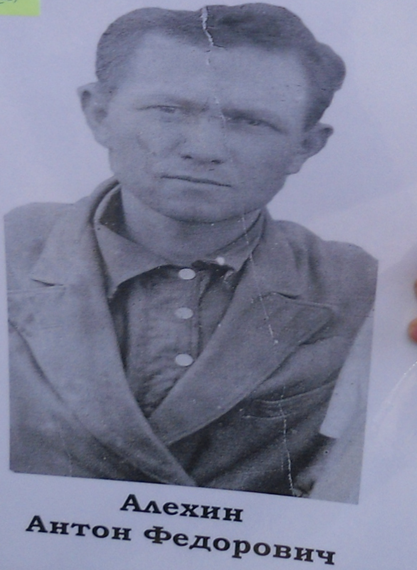      2 сентября 1943 года, в районе станицы Молдавская, Краснодарского края, перед ним была поставлена задача заминировать передний край нашей обороны. И здесь Антон Федорович оказался героем! Не смотря на ясную ночь и непрерывное освещение земли ракетами противника,  в условиях сильного пулемётно-минного огня  вместо 30 штук противотанковых мин по заданию, он поставил 70 штук. Был награжден медалью «За отвагу».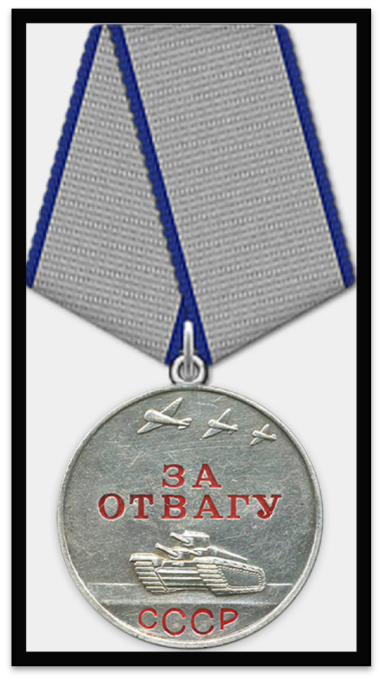 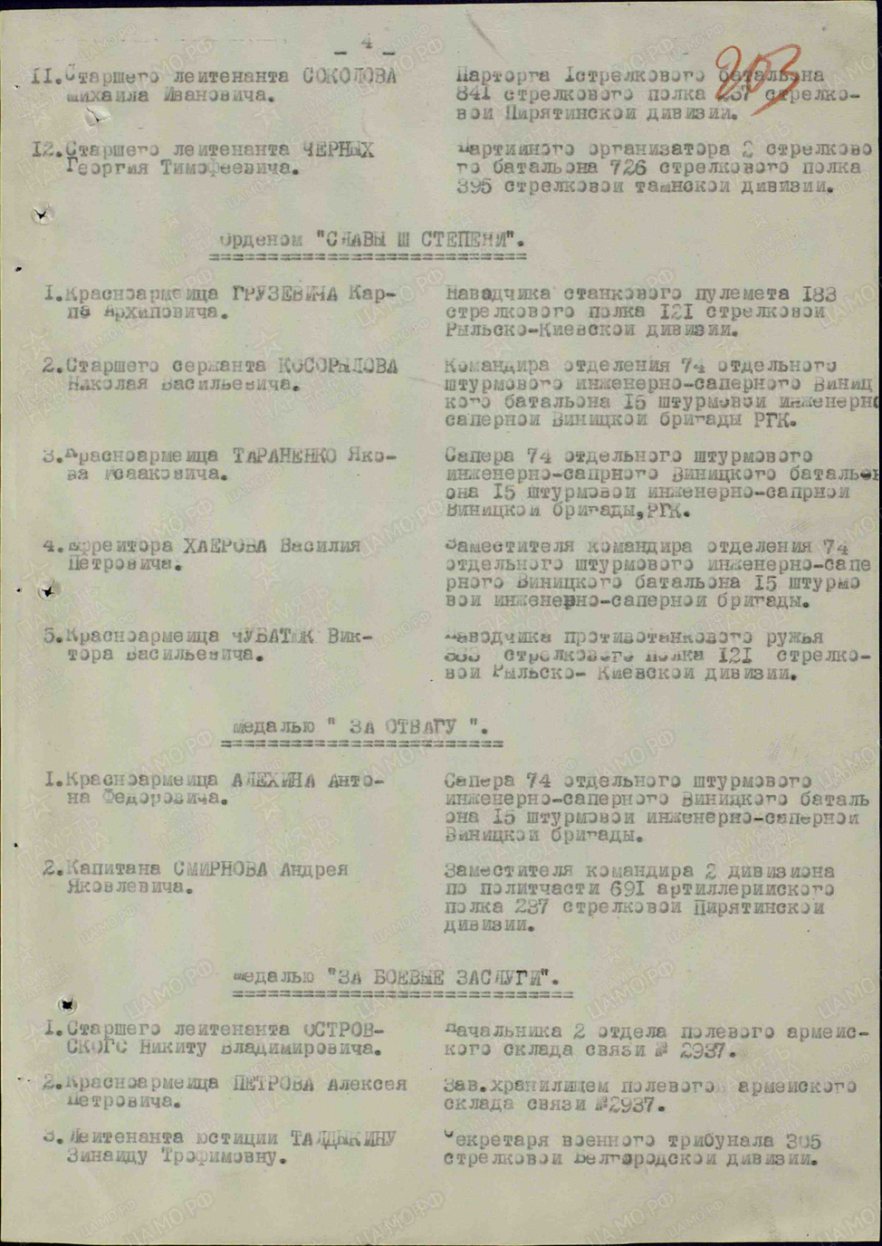    В 1943 году близ города Перемышле на Украине, Антон Фёдорович Алехин погиб  в бою.    Скорбя о павших, глубоко уважая ветеранов Великой Отечественной, мы благодарим их за Победу, которая стала выдающимся героическим свершением во имя свободы  и справедливости.       Какое счастье, что мы живём под чистым и мирным небом, не слышим выстрелов и взрывов, не знаем голода и нужды! Спасибо нашим дедам и прадедам за эту Великую Победу!Зайцева Анастасия